                                                       Письмо № 764 от 21 августа 2023 года                                                                         Руководителям ОО          Об оказании помощи пострадавшим МКУ “Управление образования» района информирует о том, что в случае принятия решения об оказании помощи погибшим и пострадавшим в результате взрыва, произошедшего на федеральной трассе Р215 Махачкала - Астрахань 14 августа 2023 года, Министерство труда и социального развития Республики Дагестан направляет реквизиты для перечисления денежных средств.Одновременно сообщаем, что при перечислении указанных средств необходимо указать назначение платежа «добровольное пожертвование» или «оказание материальной помощи гражданам, пострадавшим при взрыве, произошедшем 14 августа 2023 года».                  Приложение: на 1л. в1экз.Начальник  МКУ «Управление образования»:                                Х.Н.Исаева.Дагестанский Региональный Социальный Фонд «Все вместе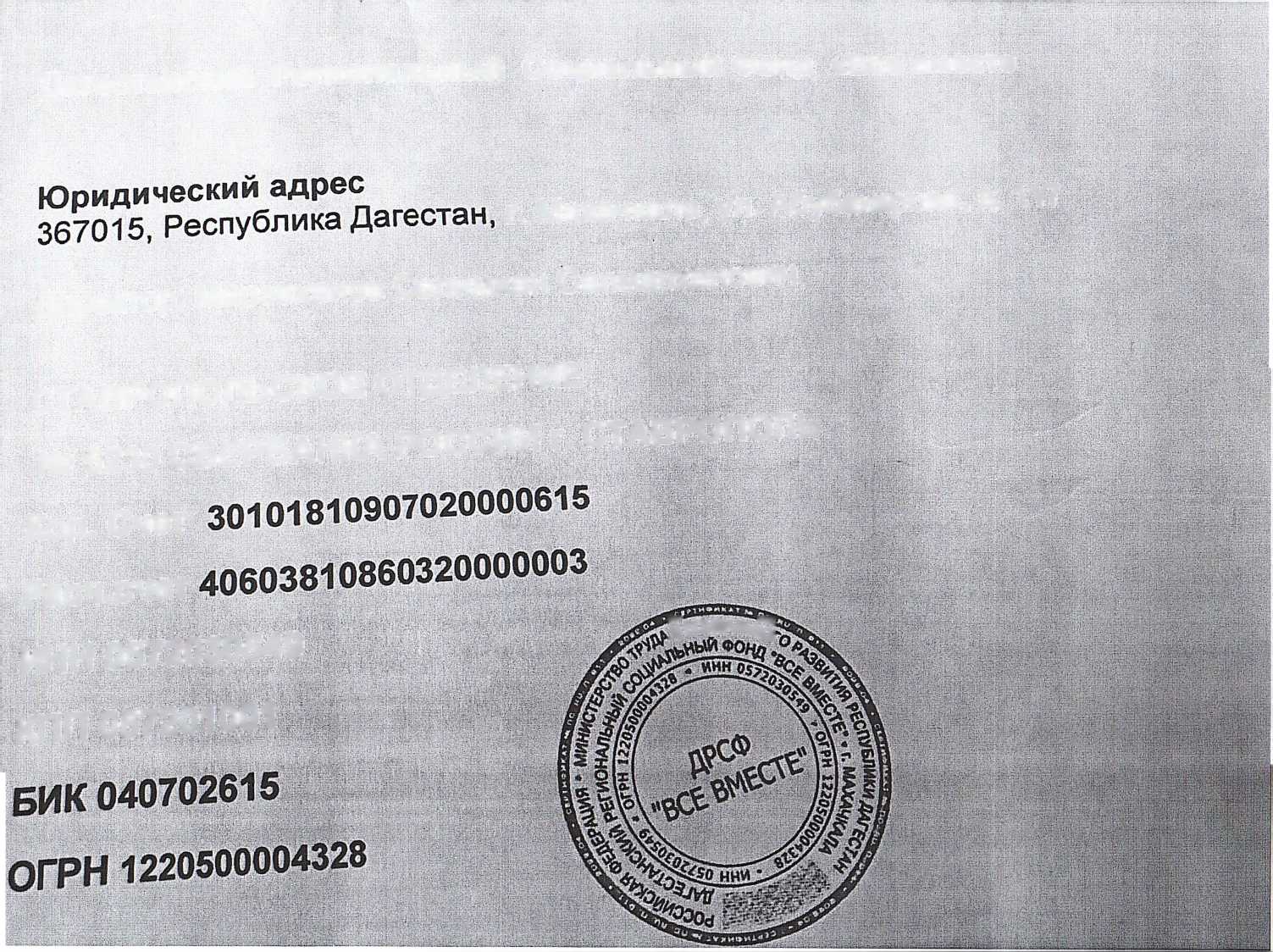 г. Махачкала, ул. Абубакароеа, д. 117Директор: Мирзеханов Селимхан СалманхановичСТАВРОПОЛЬСКОЕ ОТДЕЛЕНИЕ № 5230 СБЕРБАНКА РОССИИ г. СТАВРОПОЛЬКор. СчетРасч.счет ИНН 0572030549 КПП 057201001